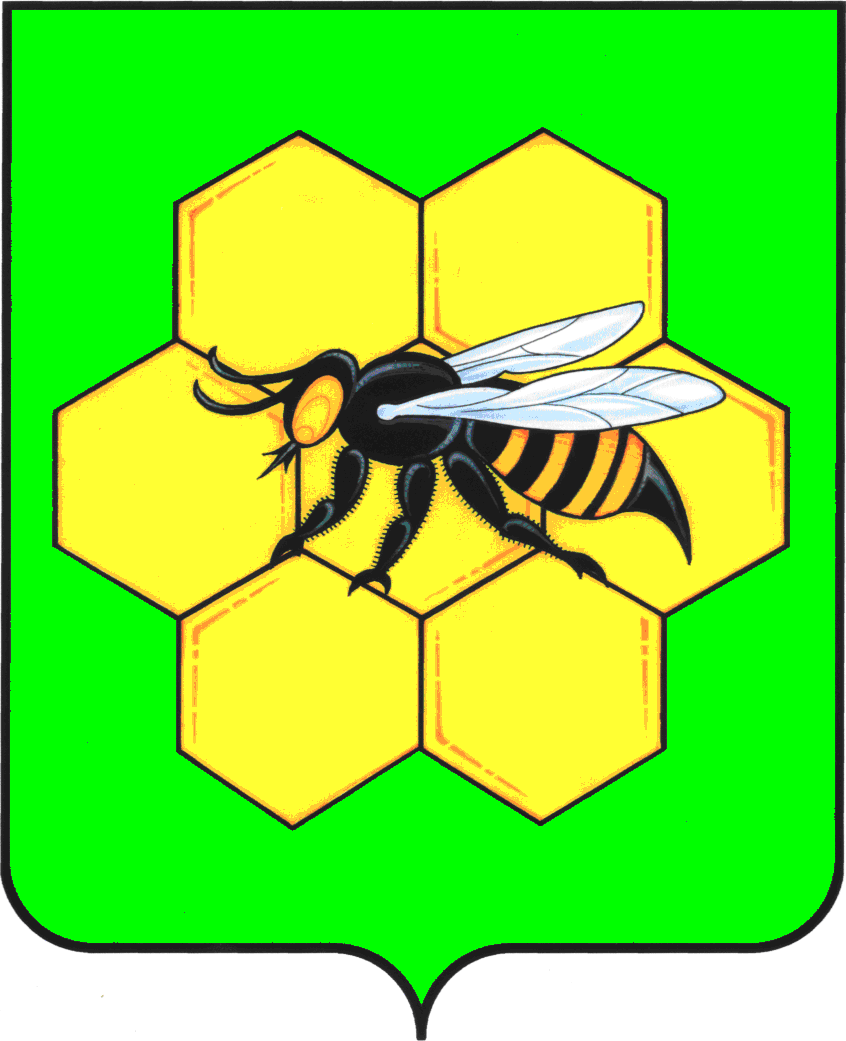 СОБРАНИЕ ПРЕДСТАВИТЕЛЕЙМУНИЦИПАЛЬНОГО РАЙОНА ПЕСТРАВСКИЙСАМАРСКОЙ  ОБЛАСТИР Е Ш Е Н И Е  № 115от «  28  »  апреля  2017 г.О предварительном одобрении проекта изменений и дополнений в Уставмуниципального района Пестравский Самарской областии вынесении проекта на публичные слушанияВ соответствии со статьями  28, 44 Федерального закона от 06.10.2003г. №131-ФЗ «Об общих принципах организации местного самоуправления в Российской Федерации», Собрание представителей муниципального района Пестравский Самарской областиР Е Ш И Л О:1. Предварительно одобрить проект решения Собрания представителей муниципального района Пестравский Самарской области «О внесении изменений и дополнений в Устав муниципального района Пестравский Самарской области» (приложение 1 к настоящему решению).2. Вынести проект изменений и дополнений в Устав муниципального района Пестравский Самарской области на публичные слушания.3. Провести на территории муниципального района Пестравский Самарской области публичные слушания по проекту внесения изменений и дополнений в Устав муниципального района Пестравский Самарской области в соответствии с Порядком организации и проведения публичных слушаний на территории Пестравского района, утвержденным постановлением Собрания представителей Пестравского района Самарской области от 07.11.2005г. №28 (в редакции решения Собрания представителей муниципального района Пестравский от 05.09.2011г. №97).4. Срок проведения публичных слушаний составляет 10 (десять) дней с 10 мая 2017 года по 20 мая 2017 года.5. Органом, уполномоченным на организацию и проведение публичных слушаний в соответствии с настоящим решением, является Собрание представителей муниципального района Пестравский Самарской области.6. Место проведения публичных слушаний (место ведения протокола публичных слушаний) – 446160, Самарская область, Пестравский район, село Пестравка, ул. Крайнюковская, д. 86.7. Назначить лицом, ответственным за ведение протокола публичных слушаний и протокола мероприятия по информированию жителей муниципального района Пестравский по вопросу публичных слушаний, ведущего специалиста Собрания представителей муниципального района Пестравский Самарской области К.А.Соколова.8. Мероприятие по информированию жителей муниципального района Пестравский по вопросу публичных слушаний состоится 17 мая 2017 года  в 10.00 по адресу: 446160, Самарская область, Пестравский район, село Пестравка, ул. Крайнюковская, д. 84.9. Принятие замечаний и предложений по вопросам публичных слушаний, поступивших от жителей муниципального района Пестравский и иных заинтересованных лиц, осуществляется по адресу, указанному в пункте 6 настоящего решения, в рабочие дни с 08 часов до 17 часов. Письменные замечания и предложения подлежат приобщению к протоколу публичных слушаний.10. Прием замечаний и предложений по вопросу публичных слушаний оканчивается 20 мая 2017 года.  11. Направить настоящее решение, проект решения Собрания представителей муниципального района Пестравский Самарской области «О внесении изменений и дополнений в Устав муниципального района Пестравский Самарской области» для официального опубликования.12. Настоящее решение вступает в силу по истечении 10 (десяти) дней со дня его официального опубликования.Глава муниципального района Пестравский Самарской области                                                                                            А.П. ЛюбаевПредседатель Собрания представителей муниципального района Пестравский Самарской области                                                                                         А.А. МаксаковПриложение 1к решению Собрания представителеймуниципального района ПестравскийСамарской области№ 115 от « 28 » апреля 2017г.СОБРАНИЕ ПРЕДСТАВИТЕЛЕЙМУНИЦИПАЛЬНОГО РАЙОНА ПЕСТРАВСКИЙСАМАРСКОЙ  ОБЛАСТИР Е Ш Е Н И Е  № 115от « 28 » апреля 2017г.   О внесении изменений   и дополнений в Устав  муниципального района Пестравский Самарской области                  В целях обеспечения социальных гарантий в части обеспечения лицам, замещавшим выборные должности местного самоуправления и должности муниципальной службы в муниципальном районе Пестравский Самарской области, руководствуясь  Законом Самарской области от 09.10.2007 N 96-ГД "О муниципальной службе в Самарской области" Законом Самарской области от 10.07.2008 N 67-ГД "О гарантиях осуществления полномочий депутата, члена выборного органа местного самоуправления, выборного должностного лица местного самоуправления в Самарской области",  нормативными положениями Устава Пестравского района,  Собрание представителей муниципального района ПестравскийР Е Ш И Л О:Принять  следующие  изменения  и дополнения  в Устав  муниципального  района Пестравский Самарской области:Дополнить:статьей 29.1. следующего содержания: « Статья 29.1. Гарантии, предоставляемые выборным должностным лицам местного самоуправления, муниципальным служащим1. Гарантии, предоставляемые выборному должностному лицу местного самоуправления, муниципальному служащему, устанавливаются федеральным законом, законом Самарской области и настоящим Уставом.2.За счет средств бюджета в  муниципальном районе Пестравский, выборным должностным лицам местного самоуправления,  а также лицам, замещавшим должности муниципальной службы в   муниципальном районе Пестравский, устанавливается ежемесячная доплата к страховой пенсии по старости (инвалидности), пенсия за выслугу лет к страховой пенсии по старости (инвалидности), назначенной в соответствии с Федеральным законом от 28 декабря 2013 года № 400-ФЗ «О страховых пенсиях» либо досрочно назначенной в соответствии с Законом Российской Федерации от 19 апреля 1991 года № 1032-1 «О занятости населения в Российской Федерации» (далее также - пенсия за выслугу лет) в порядке и на условиях, предусмотренных законом Самарской области и настоящим Уставом.»;               статей  29.2.следующего содержания:«Статья 29.2. Пенсия за выслугу лет лицам, замещавшим должности муниципальной службы в муниципальном районе ПестравскийЛицам, замещавшим должности муниципальной службы в муниципальном районе Пестравский, устанавливается пенсия за выслугу лет.Пенсия за выслугу лет устанавливается лицам, замещавшим на 22 апреля 1997 года и позднее должности муниципальной службы в муниципальном районе Пестравский, при наличии стажа муниципальной службы, продолжительность которого для назначения пенсии за выслугу лет в соответствующем году определяется согласно приложению к Федеральному закону от 15 декабря 2001 года № 166-ФЗ «О государственном пенсионном обеспечении в Российской Федерации», и при условии увольнения с муниципальной службы в муниципальном районе Пестравский по следующим основаниям:а)	упразднение (ликвидация) органов местного самоуправления в муниципальном районе Пестравский, а также сокращение штата муниципальных служащих органов местного самоуправления в муниципальном районе Пестравский;б)	увольнение с должностей, установленных муниципальными правовыми актами муниципального района Пестравский для непосредственного обеспечения исполнения полномочий лиц, замещавших муниципальные должности в муниципальном районе Пестравский, в связи с прекращением этими лицами своих полномочий;         в)	достижение предельного возраста, установленного законом, для замещения должности муниципальной службы;г)	обнаружившееся несоответствие замещаемой должности муниципальной службы в муниципальном районе Пестравский вследствие состояния здоровья, препятствующего продолжению муниципальной службы;д)	увольнение по собственному желанию в связи с выходом на страховую пенсию;        е)расторжение	трудового	договора	(контракта)	по	инициативемуниципального служащего после достижения соответствующего пенсионного возраста, указанного в части 1.1 статьи 8 Федерального закона от 28 декабря 2013 года № 400-ФЗ «О страховых пенсиях»;ж)	расторжение	трудового	договора	(контракта)	по	инициатив муниципального служащего при наличии стажа муниципальной службы не менее 25 (двадцати пяти) лет до приобретения права на страховую пенсию по старости (инвалидности), если непосредственно перед увольнением лицо замещало должности муниципальной службы не менее 7 (семи) лет.Лица, уволенные с муниципальной службы в муниципальном районе Пестравский по основаниям, предусмотренным подпунктами «б» - «ж» пункта 2 настоящей статьи, имеют право на пенсию за выслугу лет, если они замещали должности муниципальной службы в муниципальном районе Пестравский не менее 12 (двенадцати) полных месяцев непосредственно перед увольнением с муниципальной службы.Лица, уволенные с муниципальной службы в муниципальном районе Пестравский до истечения 12 (двенадцати) полных месяцев по основанию, предусмотренному подпунктом «а» пункта 2 настоящей статьи, имеют право на пенсию за выслугу лет.Финансирование расходов, связанных с выплатой пенсии за выслугу лет, осуществляется за счет средств бюджета  муниципального района Пестравский.Органом, устанавливающим пенсию за выслугу лет, является Администрация муниципального района Пестравский. Выплата, перерасчет пенсии за выслугу лет, приостановление, возобновление, прекращение и восстановление выплаты пенсии за выслугу лет осуществляются Администрацией муниципального района Пестравский в лице уполномоченного отраслевого (функционального) органа (далее - уполномоченный орган).»;статей  29.3. следующего содержания:« Статья 29.3.  Размер пенсии за выслугу летПенсия за выслугу лет лицам, указанным в пункте 2 статьи 29.2 настоящего Устава, устанавливается в таком размере, чтобы сумма страховой пенсии и пенсии за выслугу лет к ней не превышала 45 (сорок пять) процентов среднемесячного денежного содержания муниципального служащего в муниципальном районе Пестравский.Размер пенсии за выслугу лет увеличивается не более чем на 1 (один) процент среднемесячного денежного содержания муниципального служащего в муниципальном районе Пестравский  за каждый полный год стажа муниципальной службы в муниципальном районе Пестравский свыше стажа продолжительность которого  для назначении пенсии  за выслугу лет  в соответствующем году  определяется  согласно  приложению к Федеральному закону от 15.12.2001г. №166-ФЗ «О государственном пенсионном обеспечении в Российской Федерации». При этом сумма страховой пенсии и пенсии за выслугу лет не может превышать 75 (семьдесят пять) процентов среднемесячного денежного содержания муниципального служащего в муниципальном районе Пестравский.Размер пенсии за выслугу лет лицам, замещавшим должности муниципальной службы, исчисляется по выбору обратившихся за установлением такой пенсии за выслугу лет исходя из их среднемесячного денежного содержания за последние 12 (двенадцать) полных месяцев муниципальной службы, предшествовавших дню увольнения с муниципальной службы либо дню достижения ими возраста, дающего право на страховую пенсию по старости.Размер пенсии за выслугу лет при увольнении с муниципальной службы в случаях, предусмотренных абзацем вторым пункта 3 статьи 29.2. настоящего Устава, исчисляется исходя из среднемесячного денежного содержания, определяемого путем деления общей суммы денежного содержания, полученной за фактически отработанные полные месяцы муниципальной службы, на число этих месяцев.В состав месячного денежного содержания лица, замещавшего должность муниципальной службы в муниципальном районе Пестравский., для исчисления размера пенсии за выслугу лет включаются:а)	должностной оклад;б)	надбавка к должностному окладу за классный чин;в)	надбавка к должностному окладу за выслугу лет на муниципальной службе;г)	надбавка к должностному окладу за особые условия муниципальной службы;д)	премии за выполнение особо важных и сложных заданий;е)	ежемесячное денежное поощрение.Премии в составе среднемесячного денежного содержания учитываются в размере одной двенадцатой их суммы за 12 (двенадцать) месяцев, предшествующих дню увольнения с муниципальной службы муниципальном районе Пестравский либо дню достижения возраста, дающего право на страховую пенсию по старости.Размер  месячного денежного  содержания  для исчисления  размера пенсии за выслугу лет  индексируется  соответственно  изменению  должностного оклада по замещаемой ранее должности муниципальной службы в случае увеличение должностного оклада в централизованном порядке.статьей 29.4 следующего содержания: «Статья 29.4. Ежемесячная доплата к страховой пенсии выборным должностным лицам местного самоуправления муниципального  района Пестравский.Доплата устанавливается лицам, замещавшим на 24 июля 1998 года и позднее выборные должности местного самоуправления на постоянной основе не менее одного года и получавшим денежное вознаграждение за счет средств районного бюджета, с которыми расторгнут трудовой договор по инициативе данных лиц либо освобожденным от должностей в связи с прекращением полномочий (в том числе досрочно), за исключением случаев прекращения полномочий, связанных с виновными действиями указанных лиц.Доплата устанавливается лицам, замещавшим на 24 июля 1998 года и позднее выборные должности местного самоуправления на постоянной основе менее одного года и получавшим денежное вознаграждение за счет средств районного бюджета, освобожденным от должностей в связи с прекращением полномочий (в том числе досрочно), за исключением случаев прекращения полномочий, связанных с виновными действиями указанных лиц, при наличии стажа муниципальной службы, продолжительность которого для назначения пенсии за выслугу лет в соответствующем году определяется согласно приложению к Федеральному закону "О государственном пенсионном обеспечении в Российской Федерации".      статьей 29.5 следующего содержания: «Статья 29.5. Размер ежемесячной доплаты к страховой пенсии выборным должностным лицам местного самоуправления муниципального  района Пестравский.Доплата выборным должностным лицам местного самоуправления указанным в абзаце первом ст.29.4. настоящего Устава, устанавливается в таком размере, чтобы сумма страховой пенсии и доплаты составляла:а) при замещении выборным должностным лицом местного самоуправления выборной  должности  муниципального района Пестравский  до одного года лицом, имеющим стаж не менее 15 лет - 45 процентов месячного денежного вознаграждения указанных лиц;б) при замещении выборным должностным лицом местного самоуправления выборной  должности  муниципального района Пестравский  от одного года до трех лет - 55 процентов месячного денежного вознаграждения указанных лиц;в) при замещении выборным должностным лицом местного самоуправления выборной  должности  муниципального района Пестравский  свыше трех лет - 75 процентов месячного денежного вознаграждения указанных лиц.2. При замещении выборным должностным лицом местного самоуправления выборной  должности  муниципального района Пестравский  до трех лет лицом, имеющим стаж не менее 15 лет, размер доплаты к пенсии исчисляется по желанию заявителя в порядке, предусмотренном подпунктами "а", "б" настоящего пункта.3. Лицам, замещавшим выборные должности местного самоуправления  и прекратившим свои полномочия в связи с принятием решения о сокращении срока полномочий органа местного самоуправления, сроки замещения выборных должностней местного самоуправления, установленные подпунктами "а", "б" и "в" настоящего пункта для исчисления размера доплаты, сокращаются на срок, на который были сокращены полномочия органа местного самоуправления, либо в порядке установленном  в п.1 ст.29.3 настоящего Устава.4. Лицам, указанным в пункте первом ст.29.4. настоящего Устава, месячное денежное вознаграждение для исчисления размера доплаты определяется (по выбору этих лиц) по выборной должности местного самоуправления, замещавшейся на день достижения ими возраста, дающего право на страховую пенсию по старости, либо по последней выборной должности местного самоуправления, полномочия по которой были прекращены (в том числе досрочно) либо по которой расторгнут трудовой договор по инициативе лица.5. Месячное денежное вознаграждение указанным лицам определяется по последнему полному месяцу, предшествующему дню расторжения трудового договора, прекращения полномочий (в том числе досрочно) или достижения ими возраста, дающего право на страховую пенсию по старости. В случае если последний месяц, предшествующий дню расторжения трудового договора, прекращения полномочий (в том числе досрочно) или достижения указанными лицами возраста, дающего право на страховую пенсию по старости, отработан не полностью, то для расчета месячного денежного вознаграждения данный месяц заменяется другим полным месяцем, непосредственно предшествующим избранному периоду.6. Премии в составе месячного денежного вознаграждения учитываются в размере одной двенадцатой их суммы за 12 месяцев, предшествующих дню расторжения трудового договора, прекращения полномочий (в том числе досрочно) или достижения указанными лицами возраста, дающего право на страховую пенсию по старости.      статьей 29.6 следующего содержания: «Статья 29.6. Перерасчет, приостановление, возобновление, прекращение и восстановление выплаты доплаты, пенсии за выслугу лет.Перерасчет доплаты, пенсии за выслугу лет осуществляется по решению уполномоченного органа и производится в случаях:а)	изменения размера страховой пенсии (перерасчет  доплаты, пенсии за выслугу лет производится с первого числа месяца изменения размера пенсии);б)	увеличения размера месячного денежного содержания, из которого исчислена  доплата, пенсия за выслугу лет, в связи с увеличением в централизованном порядке должностного оклада по замещаемой выборной должности, должности муниципальной службы (перерасчет  доплаты, пенсии за выслугу лет производится с первого числа месяца, следующего за месяцем увеличения в централизованном порядке должностного оклада по занимаемой ранее  выборной должности, должности муниципальной службы, при условии включения необходимых средств в бюджет муниципального района Пестравский на соответствующий год);в)	увеличения стажа муниципальной службы, с учетом которого исчислен размер  доплаты, пенсии за выслугу лет, на год или большее число лет (перерасчет  доплата, пенсии за выслугу лет производится после увольнения с должности муниципальной службы с первого числа месяца, следующего за месяцем обращения за ее перерасчетом, но не ранее дня увольнения с муниципальной службы).При наступлении обстоятельств, установленных подпунктами «а» и «в» настоящего пункта, лицо, получающее доплату, пенсию за выслугу лет, обязано в течении 5 (пяти) рабочих дней сообщить об этом в письменной форме в уполномоченный орган.При замещении лицом, получающим  доплату, пенсию за выслугу лет, на  постоянной основе выборные должности местного самоуправления, муниципальные должности выплата  доплаты, пенсии за выслугу лет приостанавливается со дня замещения одной из указанных должностей.Лицо, получающее доплату, пенсию за выслугу лет и назначенное на одну из указанных должностей, обязано в течении 5 (пяти) рабочих дней сообщить об этом в письменной форме в уполномоченный орган.Выплата  доплаты, пенсии за выслугу лет приостанавливается по решению уполномоченного органа со дня замещения одной из указанных должностей.При последующем освобождении от должностей, указанных в пункте 2 настоящей статьи, выплата  доплаты, пенсии за выслугу лет возобновляется по заявлению лица, направленному в уполномоченный орган, с приложением копии решения об освобождении от соответствующей должности или трудовой книжки.Решение о возобновлении выплаты доплата, пенсии за выслугу лет уполномоченный орган принимает в течении 14 (четырнадцати) рабочих дней со дня регистрации заявления.Выплата доплаты, пенсии за выслугу лет возобновляется со дня, следующего за днем освобождения от должностей, указанных в пункте 2 настоящей статьи.При возобновлении выплаты  доплаты, пенсии за выслугу лет после оставления должностей, указанных в пункте 2 настоящей статьи,  доплата, пенсия за выслугу лет может быть исчислена вновь (по выбору получателя) из денежного вознаграждения (денежного содержания) по последней замещаемой выборной должности, должности муниципальной службы (в случае замещения таковой после установления доплаты, пенсии за выслугу лет) либо восстановлена в прежнем размере.Выплата доплаты, пенсии за выслугу лет прекращается в случаях:а)	перехода на пенсию, к которой в соответствии со статьей 14 Закона Самарской области от 09 октября 2007 года № 96-ГД «О муниципальной службе в Самарской области»  доплата, пенсия за выслугу лет не устанавливается;б) назначения ежемесячного пожизненного содержания, установления дополнительного пожизненного ежемесячного материального обеспечения, установления в соответствии  с законодательством Российской Федерации,  законодательством субъектов Российской Федерации ежемесячной доплаты к  страховой пенсии или пенсии за выслугу лет (за исключением лиц, которым установлено дополнительное ежемесячное материальное обеспечение в  соответствии с Указом Президента  Российской Федерации от 30.03.2005г. №363 «О мерах по  улучшению материального положения некоторых категорий граждан Российской Федерации в связи с 60-летием Победы в Великой  Отечественной войне 1941-1945 годов» или Указом Президента Российской Федерации от 01.08.2005года №887 «О мерах по улучшению материального положения инвалидов вследствие военной травмы»);в)	прекращения выплаты страховой пенсии, к которой установлена доплата,  пенсия за выслугу лет;г) выезд на постоянное место жительство за пределы Российской Федерации;д)	помещения в дом-интернат (пансионат) для престарелых и инвалидов на полное государственное обеспечение;е)	признания безвестно отсутствующим лица, получающего доплату, пенсию за выслугу лет;ж)	смерти лица, получающего доплату, пенсию за выслугу лет.Прекращение  доплаты, выплаты пенсии за выслугу лет осуществляется с первого числа месяца, следующего за месяцем, в котором наступили обстоятельства, перечисленные в подпунктах «а» - «ж» пункта 4 настоящей статьи.Выплата  доплаты, пенсии за выслугу лет возобновляется после прекращения действия обстоятельств, с учетом которых она была прекращена, со дня обращения лица, получающего доплату,  пенсию за выслугу лет, с заявлением о ее возобновлении в уполномоченный орган.Если лицо, которому выплата доплаты,  пенсии за выслугу лет к страховой пенсии по инвалидности прекращена в связи с восстановлением трудоспособности, вновь становится инвалидом либо приобретает право на страховую пенсию по старости, то  ему восстанавливается выплата ранее установленной доплаты пенсии за выслугу лет со дня обращения лица с заявлением о возобновлении выплаты в порядке, установленном пунктом 3 настоящей статьи.Лицо, получающее  доплату, пенсию за выслугу лет обязано в течение 5 (пяти) рабочих дней сообщить в уполномоченный орган:а)	о наступлении обстоятельств, предусмотренных подпунктами «а» - «д» пункта 4 настоящей статьи;б)	о смене  места жительствам  в пределах Российской Федерации  или изменения адреса доставки пенсии. Сумма необоснованно полученной доплаты,  пенсии за выслугу лет, в связи  с обстоятельствами  указанными  в п. 1 ст. 29.6 настоящего Устава вследствие невыполнения лицом, получающим доплату, пенсию за выслугу лет, обязанностей, указанных в подпункте «а» пункта 7 настоящей статьи, а также других злоупотреблений с его стороны подлежит обязательному удержанию в порядке, предусмотренном действующим законодательством.».статей  29.7. следующего содержания:      « Статья 29.7 Порядок установления  выплаты  ежемесячной доплаты, пенсии за выслугу летДоплата, пенсия за выслугу лет устанавливается со дня подачи лицами, указанными в 29.2.,29.4. настоящего Устава, заявления об установлении доплаты, по форме, утвержденной Законом Самарской области от 13.03.2001 N 19-ГД "О ежемесячной доплате к пенсии лицам, замещавшим государственные должности Самарской области, и пенсии за выслугу лет лицам, замещавшим государственные должности государственной службы Самарской области и должности государственной гражданской службы Самарской области" но не ранее дня увольнения, прекращения полномочий, расторжения служебного контракта и дня назначения страховой пенсии.  Доплата устанавливается к страховой пенсии по старости - пожизненно, к страховой пенсии по инвалидности - на срок назначения пенсии.Пенсия за выслугу лет устанавливается к страховой пенсии по старости пожизненно, к страховой пенсии по инвалидности — на срок назначения пенсии, к досрочно назначенной пенсии в соответствии с Законом Российской Федерации от 19 апреля 1991 года № 1032-1 «О занятости населения в Российской Федерации» - на срок, установленный в соответствии с пунктом 2 статьи 31 данного Закона Российской Федерации.Лица могут обращаться за доплатой, пенсией за выслугу лет в любое время после возникновения права на нее.Заявление об установлении  доплаты, пенсии за выслугу лет, адресованное Администрации муниципального района Пестравский, подается лицами, указанными в  статьях 29.2., 29.4. настоящего Устава, в кадровую службу соответствующего органа местного самоуправления муниципального района Пестравский (отраслевого (функционального)	органа Администрации	муниципального района Пестравский, являющегося юридическим лицом) по последнему месту работы на должностях муниципальной службы в муниципальном районе Пестравский.           В случае упразднения (ликвидации) органа местного самоуправления (отраслевого (функционального) органа Администрации муниципального района Пестравский, являющегося юридическим лицом) заявление об установлении доплаты, пенсии за выслугу лет подается в кадровую службу органа, которому переданы функции упраздненного (ликвидированного) органа местного самоуправления (отраслевого (функционального) органа	Администрации муниципального района Пестравский, являющегося юридическим лицом).К заявлению  об установлении доплаты, пенсии  за выслугу лет  прилагаются:а) справка о назначении (досрочно оформленной) страховой пенсии, представленная заявителем по собственной инициативе;б) копия трудовой книжки, а также  иные документы, подтверждающие стаж  работы на выборных должностях, на должностях муниципальной службы;в) справка (информация) о счете, открытом в кредитной организации, для  перечисления  доплаты, пенсии за выслугу лет.Заявление  об установлении  доплаты, пенсии за выслугу лет регистрируется  кадровой службой  органа  местного самоуправления муниципального района Пестравский (отраслевого (функционального) органа муниципального района Пестравский являющегося юридическим лицом) в день подачи заявления (получение его по почте).          Кадровая служба органа местного самоуправления муниципального района Пестравский (отраслевого (функционального) органа Администрации муниципального района Пестравский, являющегося юридическим лицом) в течение 5 (пяти) рабочих дней со дня регистрации заявления направляет в уполномоченный орган ходатайство об установлении доплаты, пенсии  за выслугу лет, подписанное руководителем  органа местного самоуправления муниципального района Пестравский (отраслевого (функционального) органа Администрации муниципального района Пестравский  (являющегося юридическим лицом) или руководителем кадровой службы указанных органов, для исчисления размера доплаты, пенсии за выслугу лет в денежном выражении, подготовки и внесения документов на рассмотрение Комиссии по социальным гарантиям муниципальным служащим муниципального района Пестравский.К ходатайству об установлении доплаты,  пенсии за выслугу лет прилагаются:заявление об установлении  доплаты, пенсии за выслугу лет;справка об исчислении стажа муниципальной службы с приложением копии трудовой книжки и иных документов, подтверждающих стаж муниципальной службы;личный листок по учету кадров (копия);справка о месячном денежном содержании;справка о виде и размере получаемой страховой пенсии;справка (информация) о счете, открытом в кредитной организации, для перечисления доплаты,  пенсии за выслугу лет.     Прилагаемые к ходатайству копия трудовой книжки, копия личного листка по учету кадров и справка о месячном денежном содержании заверяются подписью руководителя кадровой службы органа местного самоуправления муниципального района Пестравский (отраслевого (функционального) органа Администрации муниципального района Пестравский, являющегося юридическим лицом) и печатью.Комиссия по социальным гарантиям муниципальным муниципального района Пестравский (далее - Комиссия) является постоянно действующим органом, обеспечивающим рассмотрение ходатайств руководителей органов местного самоуправления муниципального района Пестравский (отраслевых (функциональных) органов муниципального района Пестравский, являющихся юридическими лицами) или руководителей кадровых служб указанных органов об установлении  доплаты, пенсии за выслугу лет, рассматривающим вопросы, связанные с установлением, перерасчетом, выплатой доплаты, пенсии за выслугу лет, приостановлением, возобновлением, прекращением и восстановлением выплаты доплаты, пенсии за выслугу лет.   Положение о Комиссии и состав Комиссии утверждаются постановлением Администрации муниципального района Пестравский.По итогам рассмотрения ходатайства об установлении  доплаты, пенсии за выслугу лет Комиссия готовит заключение о возможности установления доплаты, пенсии за выслугу лет либо об отказе в ее установлении.Решение об установлении доплаты,  пенсии за выслугу лет либо об отказе в ее установлении принимается с учетом заключения Комиссии и оформляется распоряжением муниципального района Пестравский.    Распоряжение Администрации муниципального района Пестравский об установлении  доплаты, пенсии за выслугу лет направляется в уполномоченный орган для оформления документов на выплату доплаты, пенсии за выслугу лет.Уполномоченный орган на основании распоряжения Администрации муниципального района Пестравский  оформляет соответствующее решение об определении размера доплаты, пенсии за выслугу лет в соответствии с настоящим Уставом.   Оформление документов на выплату доплаты,  пенсии за выслугу лет производится в течение 15 (пятнадцати) рабочих дней со дня поступления в уполномоченный орган распоряжения Администрации муниципального района Пестравский об установлении доплаты, пенсии за выслугу лет.О  принятом решении уполномоченный орган в течение 10 (десяти) рабочих дней в письменной форме уведомляет заявителя и руководителя органа местного самоуправления городского округа Самара (отраслевого (функционального) органа Администрации муниципального района Пестравский, являющегося юридическим лицом) или руководителя кадровой службы указанных органов, подписавшего ходатайство об установлении  доплаты, пенсии за выслугу лет.      В случае отказа в установлении  доплаты, пенсии за выслугу лет излагается его причина.Выплата  доплаты, пенсии за выслугу лет осуществляется уполномоченным органом путем перечисления  доплаты, пенсии за выслугу лет на счет лица, получающих доплату, пенсию за выслугу лет, в кредитном учреждении.Направить настоящее Решение для его государственной регистрации  в  в порядке  и сроки, установленные Федеральным законом  от Федеральный закон от 21.07.2005 N 97-ФЗ "О государственной регистрации уставов муниципальных образований".Официально опубликовать настоящее решение.Настоящее Решение вступает  в силу  после государственной регистрации  со дня его официального опубликования.Глава муниципального района Пестравский                                                                                                        А.П.ЛюбаевПредседатель Собрания представителей муниципального района Пестравский                                                                                        А.А.Максаков